Waiting List Application
          Information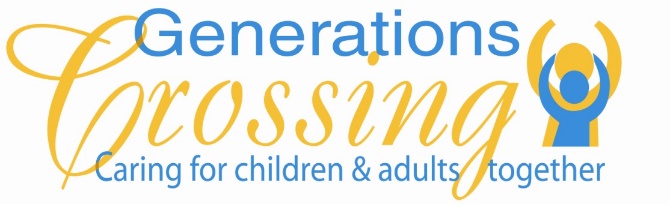 Thank you for your interest in Generations Crossing.  The waiting list application follows this letter.  If you are needing a spot for more than one child, please fill out a separate application for each.  All applications will be kept on file for eighteen months.  If we have not been able to offer you a spot within eighteen months, please contact us to let us know you would like to remain on our waiting list.  (540) 434-4901 option #2 or childcare@generationscrossing.com.  Thank you!The most asked question is: How long is your waiting list?  The answer is not an easy nor a quick one.  When we are able to offer spots from the waiting list, sometimes it is just one full-time spot.  In that case, all requests for part-time will not be considered.  The opposite would be true if we only had a part-time spot open.  (Please note: Our part-time options, when available, are either MWF or T/Th.)  If we only have one spot to offer, then requests that involve siblings will be overlooked unless we have been told that they are not necessarily a “package deal”.  We tend to have the most openings in June and August.  That is when it would be more likely to fit siblings in.  In addition, sometimes, by the time we are able to offer a spot to a waiting family, they have already had to find care elsewhere.  In the infant room, they may not want a spot as early as we have one available.  In any room, if we have an opening and your requested start date is within two months, if you are next on the list you will be offered the chance to pay half-price to hold the spot.  If you choose not to do this, you will not lose your place in line.  However, we will move on to the next application.  Generations Crossing is an intergenerational day care center serving both children and adults.  If you would like to schedule a tour, please use the contact information above to contact me, and I will be happy to schedule one.  Mornings are the best time to see the intergenerational activities, but we are open from 6:30 AM – 6:00 PM, Monday – Friday, and can be flexible within that time frame.Should you have any further questions, please feel free to contact me.  Email often works best, as I am not always at my desk.  The application that follows can be emailed back to me once it has been completed.  Spots are filled on a first come, first served basis.  Thank you again for your interest!Jenny Waizecker
Child Care Director Generations Crossing Waiting List Application*Please fill out a separate application for each child.Date of application: _________________Child’s name: ___________________________________  male/femaleDate of birth/Due date: ____________________Parent’s name(s): ____________________________________________Address: __________________________________________________Home phone (if applicable): ___________________Cell phone numbers: (Please circle whose number)Mom/Dad: ____________________ Mom/Dad:_____________________Best e-mail address to use: _____________________________________Requested start date: ___________________________________Requested schedule: (Please circle applicable days)Monday-Friday (full-time)    OR    (part-time)     Mon/Wed/Fri      Tues/ThursIn accordance with Title VI of the 1964 Civil Rights Act and because Generations Crossing is a recipient of federal funds, we ask for your race/ethnicity. This is optional, is for demographic information only, and has no bearing on placement.  Thank you.  Race/Ethnicity: ________________Office use only: Date application received: _______________  Toured: _________________Classroom: ____________________Offered opening on __________________  declined ___  accepted ___Sibling: ______________________  DOB: __________  Room: __________Sibling: ______________________  DOB: __________  Room: __________